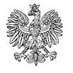 7 SZPITAL MARYNARKI WOJENNEJ Z PRZYCHODNIĄ      Samodzielny Publiczny Zakład Opieki Zdrowotnej    im. kontradmirała profesora Wiesława Łasińskiego               80-305 Gdańsk, ul. Polanki 117  		Gdańsk, dnia 02.06.2023 r.	INFORMACJA O OSZACOWANIU WARTOŚCI ZAMÓWIENIA PUBLICZNEGOw dostawach, usługach, robotach budowlanych zgodnie z art. 222 ust. 4 PzpPrzedmiot zamówienia:  DOSTAWA SPRZĘTU MEDYCZNEGO W XVIII PAKIETACHpostępowanie nr 218/2023/PNNazwa oraz adres Zamawiającego: 7 Szpital Marynarki Wojennej z Przychodnią Samodzielny Publiczny Zakład Opieki Zdrowotnej imienia kontradmirała profesora Wiesława Łasińskiego, 80 – 305 Gdańsk, ul. Polanki 117,tel.: 58 552 63 01, sekretariat@7szmw.pl , www.7szmw.pl.Nazwa i kod zamówienia według Wspólnego Słownika Zamówień (CPV): 33172100-7 Urządzenia do anestezji33161000-6 - Urządzenia elektrochirurgiczne33168000-5 - Przyrządy do endoskopii, endochirurgii33167000-8 - Lampy chirurgiczne33191000-5 - Urządzenia sterylizujące, dezynfekcyjne i higieniczne33162200-5 - Przyrządy używane na salach operacyjnych33169500-7 - Systemy chirurgiczne do lokalizacji i śledzenia33111650-2 - Urządzenia do mammografii33111610-0 - Jednostki rezonansu magnetycznego33168100-6 – EndoskopyTermin obowiązywania umowy: 12 tygodni od dnia podpisanie umowyZamawiający zamierza przeznaczyć w przedmiotowym postępowaniu kwotę brutto: 7 505 008,00 zł. w tym:                                                                                   kmdr dr n. med. Krzysztof SZABAT                                                                                Komendant                                                                                      7 Szpitala Marynarki Wojennej z Przychodnią                                                                                  Samodzielnego Publicznego Zakładu Opieki Zdrowotnej                                                                                   imienia kontradmirała profesora Wiesława Łasińskiego                                                                                  w GdańskuPakietSprzęt netto vat razem bruttoIAparat do znieczulenia - 2 szt.430 508,6734 901,49465 410,16IIAparat do znieczulenia w MRI255 000,0020 400,00275 400,00IIIDiatermia chirurgiczna44 556,003 564,4848 120,48IVTor wizyjny EUS896 304,0071 704,32968 008,32VLampy czołowe - 2 szt.14 780,741 182,4615 963,20VILaparoskop z zielenią indocyjaninową510 000,0040 800,00550 800,00VIIMyjnia dezynfekator do narzędzi oper.191 955,0015 356,40207 311,40VIIINapędy do zabiegów ortopedycznych185 852,5214 868,20200 720,72IXNapęd neurochirurgiczny do zabiegów interwencyjnych139 850,0011 188,00151 038,00XSystem neuromonitoringu 104 152,008 332,16112 484,16XIRozbudowa mammografu o tomosyntezę237 089,1218 967,13256 056,25XIISystem do biopsji fuzyjnej900 000,0075 000,00975 000,00XIIITor wizyjny 4K do endosk. Chirurgii  Kręgosłupa941 094,3975 287,551 016 381,94XIVTor wizyjny z wideoendoskopami- 2 kpl.1 067 995,0085 439,601 153 434,60XVZestaw do artroskopii z wyposażeniem551 197,0545 331, 57596 528,63XVIZestaw do operacji mikrochirurgicznych200 043,6517 943,89217 987,54XVIIZestaw narzędzi do operacji neurochirurgicznych140 740,7011 259,26151 999,96XVIIIZestaw narzędzi do operacji ortopedycznych131 817,2610 545,38142 362,646 942 936,10562 071,897 505 008,00